BESTILLING AF AFHENTNING OG NY EMBALLAGE TIL EMBALLERET FARLIGT AFFALD
Affald til afhentning: (hvis affaldstypen ikke tidligere er afhentet af SMOKA medsendes datablad)Vi ønsker at få leveret følgende emballager:Det udfyldte skema kan sendes til SMOKA på: smoka@smoka.dk.Hvis I har spørgsmål, er I velkommen til at kontakte os på: 33 22 32 37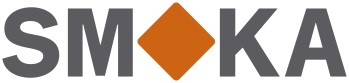 Firmanavn:Dato:Afhentningsadr.:Postnr. by:Kontaktperson:Tlf.:CVRnr:Mail:Fakturering til:(kun hvis anden adresse  end afhentningsadressen)Kundenr.:Beskrivelse af affaldet,(kemikalienavn/indholdsstoffer) Emballager:Antal, størrelse, og type Farligt gods:Farligt gods:EAK kodeBeskrivelse af affaldet,(kemikalienavn/indholdsstoffer) Emballager:Antal, størrelse, og type UN nr.Emb.gruppeAntalEnhedEmballage/vareAntalEnhedEmballage/varestk.KK-Dunk, 25 liter stk.Container til vandbaseret malingstk.KK-papkasse, 250 literstk.Palletank 1000 literstk.Spunstromle, plast, 200 literstk.Akkumulatorkasse (ombytter)stk.Spændelågsfad, plast, 200 literstk.Plastsæk, 200 literstk.Spændelågsfad, plast, 120 liter stk.Container til maling med opløsningsmidlerstk.Spændelågsfad, plast, 60 literstk.Container, 660 liter til spraystk.Spændelågsfad, plast, 30 litersækkeVermiculite, 10 kg pr. sæk rulleFaresedler til klasse: rulleFaresedler til klasse:rulleFaresedler til klasse: 